Преставление педагогического опыта Зайцевой Алёны Алексеевны – воспитателя МБДОУ «ЦРР – д/с «Сказка»По теме « Трудовое воспитание детей дошкольного возраста»АКТУАЛЬНОСТЬ И ПЕРСПЕКТИВНОСТЬ ОПЫТА. ЕГО ЗНАЧЕНИЕ ДЛЯ СОВЕРШЕНСТВОВАНИЯ УЧЕБНО-ВОСПИТАТЕЛЬНОГО ПРОЦЕССА.          Актуальность темы исследования определяется рядом теоретических и практических предпосылок и факторов, предъявляемых к образовательному процессу обществом на современном этапе.          В детском саду трудовое воспитание заключается в ознакомлении детей с трудом взрослых, в приобщении детей к доступной им трудовой деятельности. В процессе ознакомления с трудом взрослых у детей формируется положительное отношение к их труду, бережное отношение к его результатам, стремление оказывать взрослым посильную помощь. Трудовая деятельность способствует повышению общего развития детей, расширению их интересов, проявлению простейших форм сотрудничества, формированию таких нравственных качеств как трудолюбие, самостоятельность, ответственность за порученное дело, чувство долга и т.д. В процессе труда активизируется физическая сила и умственная деятельность детей.          Трудовое воспитание подрастающего поколения является одной из важнейших задач нашего общества. УСЛОВИЯ ФОРМИРОВАНИЯ ВЕДУЩЕЙ ИДЕИ ОПЫТА, УСЛОВИЯ ВОЗНИКНОВЕНИЯ, СТАНОВЛЕНИЯ ОПЫТА.                  Истоки трудового воспитания лежат в дошкольном возрасте, когда ребенок впервые начинает испытывать потребность в самостоятельной деятельности, заявляя о своих намерениях и проявляя себя субъектом своих желаний и интересов. Воспитание этой потребности - одна из центральных задач трудового воспитания детей.           Трудовое воспитание – это совместная деятельность воспитателя и воспитанников, направленная на развитие у последних обще - трудовых умений и способностей, психологической готовности к труду, формирование ответственного отношения к труду и его продуктам, на сознательный выбор профессии.             Трудовое воспитание дошкольников - целенаправленный процесс формирования у детей положительного отношения к труду, желания и умения трудиться, нравственно ценных качеств, уважения к труду взрослых.             Трудовое воспитание — это деятельность, которая направлена на развитие обще - трудовых способностей, формирование психологической готовности, ответственного отношения к труду и продуктам его производства, а также влияющая на умственное и физическое развитие ребенка.             Трудовая деятельность – ведущая, главная деятельность человека. Человечество (как вид) прекратило бы своё существование, если бы перестало трудиться. Поэтому трудовая деятельность - специфическое видовое поведение человека, обеспечивающее его выживание. Благодаря труду человек построил современное общество; создал предметы материальной и духовной культуры; преобразовал условия своей жизни таким образом, что открыл для себя перспективы дальнейшего, практически неограниченного развития.ТЕОРЕТИЧЕСКАЯ БАЗА ОПЫТА     В своей педагогической практике я использую методические пособия: 1.  Буре Р.С., Загик Л. В. и др. Воспитание детей дошкольного возраста в труде.- 3-е изд., испр., доп.- М., 1983.
2.  Година Г.Н. Воспитание положительного отношения к труду // Воспитание нравственных чувств у старших дошкольников / Под ред. А.М. Виноградовой. М.: Просвещение, 1998.
3.  Нечаева В.Г. Воспитание дошкольника в труде.- М., 1990.
4. Нравственное и трудовое воспитание дошкольников: Учеб. пособие для студ. высш. пед. учеб. заведений / С. А. Козлова, Н. К. Дедовских, В. Д. Калишенко и др.; Под ред. С. А.Козловой. -- М.: Издательский центр «Академия», 2002.
5.  Репина Т.А. Социально-психологическая характеристика группы детского сада. - М.: Педагогика, 1988.
6.  Сергеева, Д.В. Воспитание детей дошкольного возраста в процессе трудовой деятельности. / Д.В. Сергеева. М.: Просвещение, 1987. - 96с.
7.  Толмачева, В.В. Педагогическая диагностика социально-экологической направленности личности старших дошкольников в трудовой деятельности / В.В. Толмачева // Образование в период детства: традиции, реальность, инновации: международная научно-практическая конференция. - Шадринск, 2007.
8.  Ушинский, К.Д. Собрание сочинений / К.Д. Ушинский - М.: Прогресс, 1985.
9.  Черепанова, И.Б. Дети взрослеют в труде / И.Б. Черепанова. - М.: Педагогика, 1990, - 174,[1] с. - (Педагогика - родителям)ТЕХНОЛОГИЯ ОПЫТА. СИСТЕМА КОНКРЕТНЫХ ПЕДАГОГИЧЕСКИХ ДЕЙСТВИЙ,  СОДЕРЖАНИЕ, МЕТОДЫ, ПРИЁМЫ ВОСПИТАНИЯ И ОБУЧЕНИЯ.          Трудовую деятельность детей дошкольного возраста в нашей группе мы  организуем в трех основных формах: в форме поручения, дежурств, коллективной трудовой деятельности.       Поручения - это задания, которые воспитатель эпизодически дает одному или нескольким детям, учитывая их возрастные и индивидуальные возможности, наличие опыта, а также воспитательные задачи.       Дежурства - форма организации труда детей, предполагающая обязательное, выполнение ребенком работы, направленной на обслуживание коллектива. Дети поочередно включаются в разные виды дежурств, что обеспечивает систематичность их участие в труде. Назначение и смена дежурных происходит ежедневно. Дежурства имеют большое воспитательное значение. Они ставят ребенка в условия обязательного выполнения определенных дел, нужных для коллектива. Это позволяет воспитывать у детей ответственность перед коллективом, заботливость, а также понимание необходимости своей работы для всех.        Коллективным трудом  можно назвать такую форму организации труда, при которой дети наряду с трудовыми задачами решают и нравственные: договариваются о разделении труда, помогают друг другу в случае необходимости, «болеют» за качество общей, совместной работы. При этом я заранее планирую ситуацию, которую будут «провоцировать» детей к установлению взаимоотношений.В группе создана  развивающая среда с целью приобщения детей к трудовому воспитанию:
- «Полочка Красоты». На эту полочку регулярно выставляются предметы народно-прикладного искусства.-«Полочка избыточной информации». Здесь  помещается информация о людях разных профессий и показан их результат труда.-«Полочка будущей постройки» обращает внимание детей на красоту и разнообразие  строительных ансамблей, как городов Мордовии, так и городов России, возведенными руками людей разных профессий, что привязывает у детей любовь и уважение к труду.                  Для родителей каждый год  мною показывается презентация «Как мы трудимся».      Таким образом, чтобы воспитать трудовую деятельность у дошкольников, я использую различные формы и  методы организации деятельности детей:       1.Наблюдения;       2. Рассказ;       3.Беседы с детьми о результатах труда людей разных профессий;       4. Использование детских художественных произведений, репродукций картин (их рассматривание и обсуждение);       5. Разучивание с детьми песен, стихотворений, пословиц, поговорок, чтение сказок, прослушивание музыкальных произведений;        6. Знакомство детей с народной декоративной росписью;        7. Привлечение детей к полезному труду в ближайшем для них окружении (труд на участке детского сада, совместный труд с родителями по благоустройству территории детского сада и т.п.);       8. Поощрение детей за инициативу и стремление самостоятельно поддерживать порядок в ближайшем окружении, за бережное отношение к общественному имуществу, за добросовестность выполнения поручения, за хорошее поведение в общественных местах.          Основная форма работы с детьми – это занятия кружка «Волшебная бумага». Виды занятий: комплексные, сюжетные, тематические и др. Формы работы на занятиях: словесный (беседы), наглядный (рассматривание иллюстраций, просмотр видео), практический (выполнение работы по схеме).           Также нами ведется  взаимодействие с семьями воспитанников. Родители   принимали участие в проведении занятий и круглых столов, активно обсуждали вопросы воспитания  на родительских собраниях и семинарах. В рамках семейного клуба «Возрождение», организованного в детском саду, в группе велась работа секции «Непоседы». Проводились праздники, посвященные «Дню Матери», «Рождество», «Великая Пасха» и др.АНАЛИЗ РЕЗУЛЬТАТИВНОСТИ.  В ходе практики мною были поставлены основные вопросы для наблюдения и анализа трудовой деятельности детей:1. Организация коллективного труда по уборке групповой комнаты или участка, ремонту и подклейке книг, коробок для игр, уходу за посевами и посадками на огороде и цветнике и т.д. в старшей группе.2. Организация труда с небольшими группами детей: уборка помещения, игровых уголков, стирка и глажение кукольного белья; ремонт игрушек и книг, изготовление игрового оборудования, поделок из природного материала; работа с тканью в старшей и подготовительной к школе группах; работа в природе, организация посевов и посадок, уход за растениями; работа в огороде и цветнике; уход за животными и др.3. Организация трудовых поручений и работы с дежурными: обучение их выполнению обязанностей, оказание помощи и оценка результата.4. Наблюдение и анализ организации трудовой деятельности детей: трудовые поручения, дежурства, коллективный труд.5. Наблюдение за выполнением трудовых обязанностей или поручений некоторыми детьми, анализ уровня сформированности трудовых умений и навыков, отношения к труду.     Организуя трудовую деятельность мы обеспечиваем всестороннее развитие детей, помогаем им обрести уверенность в своих силах, формируем жизненно необходимые умения и навыки, воспитываем ответственность и самостоятельность. Также мы учитываем основные аспекты руководства трудовой деятельностью детей, а именно:- подчеркиваем общественную значимость труда;- следим за тем, чтобы все виды труда и их содержание соответствовали возрастным возможностям детей;- строго соблюдаем нормы нагрузки, выполняемой детьми, не допуская их перегрузки и переутомления;- постепенно расширяем самостоятельность детей;- создаем благоприятную психологическую атмосферу, формируем у детей доброжелательное отношение ко всем участникам трудовой деятельности, стремление помочь друг другу;- направляем внимание и усилия детей на качественное выполнение трудовых действий.     В настоящее время дети старшего дошкольного возраста уже могут выполнять следующие виды работ, объединяемых понятием «хозяйственно-бытовой труд»: содержат в порядке свои игрушки, настольные игры, пособия для занятий; протирают и моют некоторые игрушки; протирают мебель (вместе с кем-то из взрослых); стирают одежду для кукол, мелкие личные вещи (носовые платки, носки ленточки), салфетки для хлебницы и т.п.; накрывают на стол, убираюь посуду после еды; моют чашки, ложки; подметают пол в комнате, небольшой метлой дорожку во дворе; оказывают посильную помощь в разных хозяйственных делах: вешают или снимают с веревки небольшое по размеру белье, помогают нести сумку с покупками, приносят, относят вещи; проявляют заботу о младших (помогают одеваться, гуляют, играют, поют песенку, читают наизусть стихотворение).ТРУДНОСТИ И ПРОБЛЕМЫ ПРИ ИСПОЛЬЗОВАНИИ ДАННОГО ОПЫТА.   Самым сложным для дошкольников является осознание труда взрослых. Его общественную значимость они легче выделяют в деятельности конкретных людей, профессии которые им знакомы. Старшие дошкольники знают орудия труда, необходимые людям многих профессий, могут описать процесс труда и выделить качества, необходимые людям разных специальностей. Ребенок постигает смысл профессиональной деятельности, понимает необходимость каждой профессии. У малыша складывается уважительное отношение к труду взрослых. Знания о труде взрослых выступают как центральное звено представлений о социальной действительности.АДРЕСНЫЕ РЕКОМЕНДАЦИИ ПО ИСПОЛЬЗОВАНИЮ ОПЫТА        В результате внедрения данного опыта воспитанники овладевают основными культурными способами деятельности, проявляют инициативу и самостоятельность в разных видах трудовой деятельности, обладают установкой положительного отношения к разным видам труда, активно взаимодействуют со сверстниками и взрослыми.       Рекомендации по использованию опыта были даны педагогам детского сада, педагогам района.  Так,    в сентябре 2016 года на   августовском секционном совещании педагогов средних  групп Чамзинского муниципального района я выступила с докладом из опыта работы по теме:  «Труд как деятельность, форма и средство развития и саморазвития индивидуальности».        Мы продолжаем активное взаимодействие с семьями воспитанников по данной теме, давая рекомендации, консультации, проводя круглые столы, беседы и т.д. Так, например,  в декабре 2016 года нами проводилось родительское собрание на тему: «Трудовое воспитание детей в семье», где показали презентацию трудовой деятельности детей нашей группы.        В ноябре 2017 года  данный опыт был представлен на образовательном портале Маам.ru и на сайте МБДОУ «ЦРР-д/с «Сказка»  skazkacham.schoolrm.ru.       Приложение: Консультация для педагогов"Труд как деятельность, форма и средство развития и саморазвития индивидуальности", Зайцева А.А. – воспитатель ДОУ "Труд детей дошкольного возраста является важнейшим               средством воспитания. Весь процесс воспитания детей               в детском саду может и должен быть организован так,    чтобы они научились понимать пользу и необходимость  труда… Относиться к работе с любовью, видеть в ней                радость – необходимое условие для проявления                      творчества личности и ее талантов".А. С. Макаренко     Известно, что у каждого дошкольника появляется потребность в деятельности. Это является предпосылкой для воспитания личности, для формирования у него высоконравственных качеств. Все виды деятельности, в которые вступает ребенок (бытовая, игровая, познавательная, исследовательская, трудовая, коммуникативная, выполняют важную функцию в формировании личности.    В работе по технологии Программы Натальи Михайловны Крыловой “Детский сад – Дом радости» привлекает, что ее автором создан целостный, непрерывный, личностно-ориентированный педагогический процесс воспитания дошкольников, представляется большая возможность для самосовершенствования и обогащения детского коллектива через разные виды деятельности, реализации субъект - субъектных отношений в системе “воспитатель-ребенок”.     Большое значение придается трудовому воспитанию, привлечению детей к самостоятельному посильному труду, наблюдению за трудом взрослых, объяснению его значения в жизни людей, формированию у ребенка нравственных ориентиров, трудолюбия, осознания полезности труда.     Труд понимается как целенаправленная деятельность человека по преобразованию предмета труда с помощью средств труда и трудовых действий в результат, удовлетворяющий какие - либо потребности человека.      Трудовая деятельность дошкольника, умело руководимая взрослыми, оказывает существенное влияние на развитие волевых черт ребенка, его мышления, речи, памяти, внимания, воображения. Воспитатель учит детей выполнять трудовой процесс в определенной последовательности, проявляя при этом свои умения, ловкость, сноровку, деловитость, организованность, учит соотносить результат с поставленной целью. Результат появится только тогда, когда мы не пропустим ни один компонент трудовой деятельности.    Методика руководства трудом включает такие средства и приемы мотивации, которые вызывают у ребенка желание охотно принимать поставленную цель и достигать ее, позволяют ребенку испытывать радость от самостоятельного процесса труда. (“Я сам сделал”).         Чаще всего используется прием Тома Сойера (вспомните, как он красил забор, как он показывал, что от этой работы получает огромное удовольствие, что всем его друзьям тоже захотелось покрасить забор). Воспитатель моет чашку, игрушку, стул с таким неподдельным удовольствием, что ребенок, глядя на него, говорит: “Я тоже так хочу научиться”.        Уже со второй младшей группы дети приучаются к тому, что необходимо прогнозировать результат своего труда. Для этого используется модель выполнения любой работы – рука, где:мизинец – цель, т. е., что я задумал сделать(например, сделать руки чистыми);безымянный палец – предметтруда(из чего хотим сделать, т. е., исходное состояние - сейчас руки грязные);средний палец - средстватруда(какие инструменты нам нужны, чтобы это сделать, в данном случае мыло, вода, полотенце);указательный палец – действия (порядок действий, в данном случае сначала намылим руки, затем разотрем каждый пальчик, сделаем«манжеты», смоем мыло водой и т. д.);большой палец – результат (какой мы получим результат от проделанной работы, в данном случае руки стали чистые, сухие; в качестве доказательства чистое, но мокрое полотенце).    Во время умывания используются потешки, пальчиковые игры: “Моем, моем дедушку, моем, моем бабушку…”, “Водичка, водичка…”, “Ладушки, ладушки, испекла нам бабушка сладкие оладушки…”, т. е. дети постоянно разговаривают, общаются.    Чтобы у детей сохранялся интерес к выполнению любой работы, даже которую мы делаем ежедневно и по несколько раз в день (мытье рук, уборка игрушек, используются и создаются всевозможные проблемные ситуации: нет воды в кране; нет мыла; взяли чашечки под клей, а они в краске; пришли на занятие, а стулья грязные; не на что сесть и т. п. Дети ищут выход из создавшейся ситуации и самостоятельно его находят. В помещениях младшей и средней групп постоянно присутствует игрушка - мишка, который ничего не умеет, ничего не знает; у него часто возникают трудности, а дети с большим удовольствием помогают ему, объясняют, учат, показывают свои умения.     В группах, работающих по технологии Программы «Детский сад - Дом радости», осваивается алгоритм одевания и раздевания, соблюдения порядка в шкафу. Все это делается для того, чтобы ребенок как можно быстрее и лучше выполнял поставленную перед ним задачу (“Я сам быстро оделся потому, что знаю, где находятся мои вещи, мне было удобно одеваться”).     Дети со второй младшей группы приучаются самостоятельно убирать в определенном порядке посуду после приема пищи, и практически не бывает случаев, чтобы они разбивали посуду. Здесь тоже существуют определенные правила:- бокал держим правой рукой за ручку,- под донышко подставляем ладошку,- тарелку несем двумя руками,- носим только по одному предмету.     Системность работы в данном направлении обеспечивает высокую степень результативности. У детей формируются прочные знания и умения в одевании и умывании; сохранении порядка в группе, приемной, спальне; они могут самостоятельно подготовить все необходимое к любому занятию; правильно организовать и убрать рабочее место; самостоятельно мыть кукольную посуду, игрушки, стулья; стирать салфетки, кукольную одежду; поливать растения и протирать крупные листья тряпочкой. К концу года можно говорить, что у каждого ребенка сформированы устойчивые трудовые навыки. Навык – это умение созданное привычкой; деятельность, доведенная до автоматизма. Дети не сядут за стол, не помыв руки и отметят недостающие предметы в сервировке стола; не оставят разбросанными игрушки после игры; не выйдут из раздевалки, пока в своем шкафчике не будет наведен полный порядок.       Чтобы узнать, как дети продвигаются в своих умениях, три раза в год проводится диагностика умений самообслуживания. Мониторинг позволяет увидеть, какому ребенку нужно больше уделить внимания, чтобы он тоже достиг хороших результатов, создать ему ситуацию успеха.    В средней группе большое внимание уделяется дежурству, проявлению заботы о других. Все дети наблюдают за дежурством по столовой. Они одновременно учатся сами, отмечают те ошибки, которые сделал дежурный. Картинки-модели помогают детям запомнить последовательность в сервировке стола. Перед обучением сервировке стола проводится занятие по математике, наблюдение за трудом няни, сюжетно-ролевая игра в хозяина и т. д.       В конце дежурства дети указывают на ошибки дежурного, чтобы в следующий раз их не допустить, доброжелательно оценивают его действия.      На экране графика дежурств отмечается качество дежурства: красный кружок – хорошо позаботился; черный – сделал ошибки. Экран открыт для всех детей, чтобы все видели оценки друг друга, сравнивали, стремились получать только красные кружки. В старшей и подготовительной группах ребенок уже способен объективно оценивать свои успехи. Дежурство завершается самооценкой: «Я ставлю себе красный кружок, я хорошо позаботился, правильно накрыл, не сделал ни одной ошибки», или наоборот. Самооценка дежурного сравнивается с оценкой товарищей с помощью альбома для отражения оценок. Каждому ребенку в альбоме отведен отдельный лист. Учим детей деликатности (рассматриваем только свои оценки, а не чужие).      Трудовую деятельность детей старшего дошкольного возраста можно разделить на четыре основных вида: самообслуживание, хозяйственно бытовой труд, труд в природе, ручной труд. Разделение это условное, т. к. четких границ между ними нет. Например, застилая свою постель, ребенок, с одной стороны, занимается самообслуживанием, а с другой помогает навести порядок (в спальне, дома).   Каждый вид труда имеет свои особенности, свою цель, свое содержание. Такое разделение труда дает возможность определить работы, к которым целесообразно привлекать детей дошкольного возраста.       В старших группах, когда появляется коллективный труд, в качестве модели мы используем лесенку успеха, схему. Ускоряется процесс труда, повышается качество и увеличивается количество.    Начиная с раннего возраста, и до подготовительной группы, мы знакомим детей с трудом взрослых и прививаем у детей интерес к труду взрослых. Эта работа проходит через беседы, экскурсии, наблюдения, игры и т. д.   Трудовое воспитание составляет одну из важнейших сторон нравственного воспитания. Мы, педагоги, учим детей трудиться и, конечно, воспитываем в процессе труда. Это два тесно переплетающихся способа педагогического воздействия на детей, которые не должны разрываться. Такая работа дает положительные результаты. Дети с уважением относятся к людям разных профессий, к труду взрослых, осознают себя неповторимой индивидуальностью, в какой бы форме организации ни были заняты, умеют выполнять самостоятельно и творчески принятую на себя роль (исполнитель поручения, дежурный, бригадир, участник бригады) в выполнении многих видов труда, которым обучились в предшествующих группах (по своей инициативе включаются в разные формы организации труда, не нуждаются в прямом контроле и опеке взрослого, умеют адекватно оценить полученный ими результат и критично оценить результат другого).КОНСПЕКТ ЗАНЯТИЯ ПО КОНСТРУИРОВАНИЮ СПОСОБОМ ОРИГАМИ Тема: «Домик»Цель: развитие художественного творчества у детей посредством овладения методикой конструирования способом оригами.Образовательные задачи:1. формировать умения следовать устным инструкциям;2. обучать различным приемам работы с бумагой;3. повторить основные геометрические фигуры.Развивающие задачи:1. развивать у детей художественный вкус, творческие способности и фантазию;2. развивать у детей глазомер, приучать к точным движениям пальцев;3. развивать пространственное воображение.Воспитательные задачи:1. воспитывать интерес к конструированию из бумаги;2. формировать культуру труда и совершенствовать трудовые навыки аккуратности, умению бережно и экономно использовать материал, содержать в порядке рабочее место;3. создание условий для развития духовно-нравственных качеств воспитанников.Материалы и оборудование: по 3 листа цветной бумаги разного цвета формата А4, схема работы, ножницы, клей-карандаш, простой карандаш.Ход занятия.1. Воспитатель:- Дети, послушайте, пожалуйста, стихотворение Ирины Столовой:«Я себе построю дом,Много места будет в нём!Будет в доме стол и печка.Я пущу в свой дом овечку…»- О чём это шуточное стихотворение? Правильно – о доме. Ребята, а скажите пожалуйста у Вас дома есть иконы? (ответы детей). В доме каждого православного обязательно должна быть икона Господа нашего Иисуса Христа и Крест. Это главная икона для каждого из нас.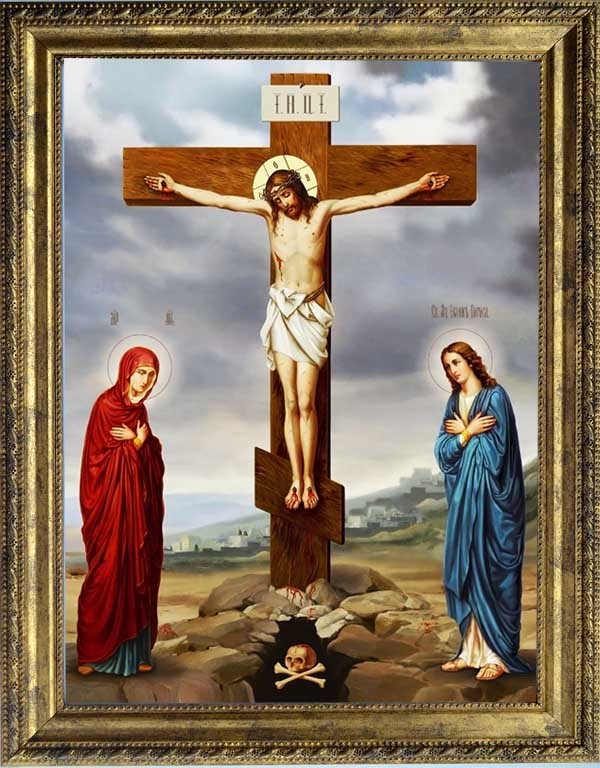 Также в домашнем иконостасе хорошо иметь икону Пресвятой Богородицы и святых, почитаемых в семье – покровителей тех, кто живет в доме, и тех, кому часто молится. Не стоит иметь слишком много икон, в домашнем иконостасе лучше иметь иконы тех, кому регулярно молишься.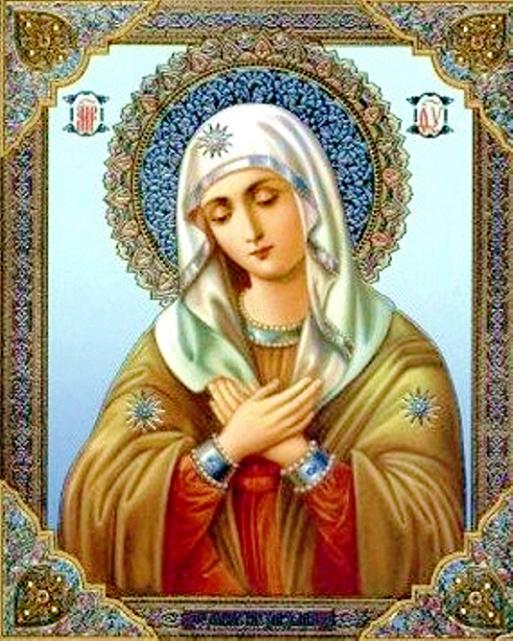 Сегодня на занятии мы с вами будем мастерить дом из бумаги способом оригами.- Перед вами на доске прикреплена схема работы.2. Этапы:Воспитатель: 1) Сначала мы с вами сделаем заготовки из бумаги. Я беру лист бумаги. Какой он формы? Ребята, на столе у нас прямоугольник. Давайте сделаем из него квадрат. Повторяйте за мной. Кладём перед собой прямоугольный лист и ровненько загибаем угол у листа так, чтобы его короткая часть ровно легла вдоль длинной. Приглаживаем по получившейся диагонали пальцами. Переворачиваем лист и загибаем «лишний» кусок ровно-ровно. Разворачиваем. Берём ножницы и отрезаем лишнее. Какой формы получился лист? Правильно. Вам нужно сделать два таких квадрата. Приступаем к работе.2) Дети, покажите мне ваши квадраты. Молодцы! А теперь, сложите вместе два квадрата цветной стороной наружу. Далее работаем по схеме. Послушайте и посмотрите, пожалуйста, что нужно будет сделать.3) Сначала квадратные листы нужно сложить пополам по горизонтали. Верхний цвет у нас будет цветом крыши, цвет, оставшийся внутри сложенного квадрата - стены.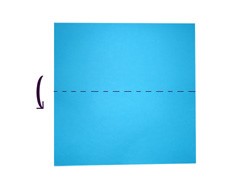 4) Дети, посмотрите, какая фигура у меня получилась? Правильно. Теперь этот прямоугольник необходимо сложить пополам по вертикали, обозначая центр, аккуратно замять линию сгиба и развернуть.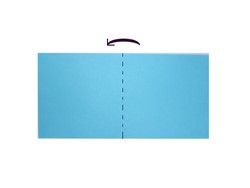 5) К центральной линии сгиба нужно загнуть стороны вашего прямоугольника с двух сторон. У вас должен получится квадрат.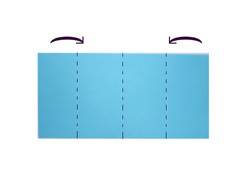 6) А теперь, разверните квадрат опять до прямоугольника.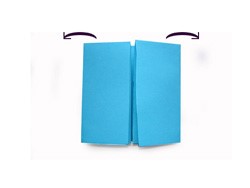 7) Ребята, нам осталось раскрыть боковую часть так, чтобы сверху бумага загнулась в виде какой фигуры? Правильно, треугольника. То же самое проделываем с другой стороны.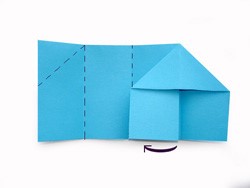 8) Наш домик готов. Мы немного развернём боковые стенки и поставим дом на плоскость.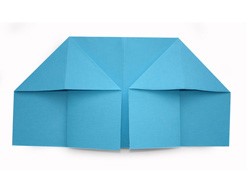 2. Физкультминутка "У Оленя дом большой"Воспитатель: У оленя дом большой, (Руки над головой – изображаем крышу дома.)Он сидит, глядит в окошко. (Правым кулачком подпираем щёчку, левой рукой поддерживаем правую.)Зайка по полю бежит, (Бег на месте.)В дверь к нему стучит: (Топот ногами, руки на поясе.)«Тук-тук, дверь открой, (Имитация стука в дверь поочерёдно каждой рукой.)Там в лесу охотник злой». (Руки на поясе, поворачиваемся вправо и влево.)«Зайка, зайка, забегай! (Зазывание движения рукой.)Лапку мне давай». (Протягиваем руки с открытой ладонью)3. Закрепление, выполнение работы.Воспитатель: А сейчас, вы будете выполнять работу по схеме. Но, для начала, вспомним этапы работы.Ответы детей.Воспитатель: Давайте выполним теперь эти этапы самостоятельно.Молодцы! У вас получились домики, но в них чего-то не хватает…4. Давайте отгадаем загадки:1) В темноте, поближе к ночи,У домов зажгутся очи.Только их закроют скороПлотные ресницы-шторы. (Окна)2) Одной рукой всех встречает,Другой – провожает.Кто приходит, кто уходит -Все её за руку водят. (дверь)3) Стоит свечаИз кирпича.Всех выше.Рот разинула,И дымом дышит. (труба)5. Итак, окна дверь и трубу вы вырежете из оставшейся цветной бумаги и приклеите на свой домик.6. Итог занятия:Воспитатель: Посмотрите, какие замечательные домики у вас получились.Поднимите руки те, кто считает, что он хорошо работал на занятии.А теперь те, кто, по каким-то причинам, не считает свою работу качественной.Спасибо вам за работу. Вы все молодцы!Видеоприложение: Занятие кружка "Умелые ручки" в подг. группе №2 по теме "Домики"http://skazkacham.schoolrm.ru/life/video/35169/314015/